Задания для поступающих в 5 классКакой океан самый холодный?Тихий океанАтлантический океанИндийский океанСеверный Ледовитый океан2. Какое животное можно встретить в зоне степей?бурый медведь		С) сусликпесец		D) полярная сова3. Воздух на Земле образует оболочку, получившее название:А) биосфера    				В) атмосфераБ) литосфера		  Г) гидросфера	4. Самым большим по площади океаном является: 
       А) северный Ледовитый;       В) Тихий; 
       Б) Атлантический;                 Г) Индийский5.  Как называется наука, занимающаяся наблюдением за погодой и созданием прогноза погоды:Литология		МетеорологияМирмекология6. Характерными климатическими особенностями пустынь является: А) среднее количество тепла и отсутствие многолетней мерзлоты; 
Б) малое количество тепла и наличие многолетней мерзлоты; 
В) большое количество тепла, но недостаточное количество влаги; 
Г) большое количество тепла и влаги. 7. Животные, обитающие в почве, имеют маленькие глаза или они у них отсутствуют по причине: 
А) наличия в почве твердых частичек, которые могут повредить глаза; 
Б) недостатка кислорода и избытка углекислого газа; 
В) отсутствия в почве света;  Г) избыточного количества влаги8. Соотносите живой организм из левой колонки со средой обитания из правой колонки: ЖИВОЙ ОРГАНИЗМ				СРЕДА ОБИТАНИЯ9.Соотносите живой организм из левой колонки с материком, на котором он проживает, из правой колонки:10. Впишите названия природных зон, в которых произрастают растения с подобными листьями11. Заполние пустые поля  экологической пирамиды12. Определите по описаниям крылатые выражения, в которых упоминаются различные животные:В выражении упоминается водоплавающие птицы, родственники утиных. С их оперения быстро и бесследно стекает вода  и поэтому фраза  употребляется по отношению к людям, которым  «все ни по чем».Так говорят, когда человек покупает предмет, о  котором он ничего не знает,  ни разу не видел. В выражении присутствует  название одного из наиболее популярных домашних животных.Пословица подмечает то, что однажды сказанное нельзя забрать обратно. Герой выражения –маленькая птица, которая обитает по соседству с жилищем человека.Это устойчивое выражение означает, что между двумя людьми, живущими вместе, нет мира. В выражении упоминаются двое самых популярных домашних животных.Задания для поступающих в 6 классКак называется воздушная оболочка Земли, которая защищает её от губительных космических лучейА) Атмосфера	 Б) Биосфера		 В) Литосфера	 Г) Гидросфера2. Укажи природные зоны по порядку расположения с севера на югА)  лес	В)  пустыняБ) тундра	Г) степь1) АБВГ	2) АБГВ	3) БАГВ	4) БВГА3. Укажи горючее полезное ископаемое:каменный уголь	В) глинаБ. железная руда	Г) известняк4. Самая маленькая планета земной группы:
А) Марс 	Б) Земля	 В) Венера	 Г) Меркурий5. Какова функция ядра в клетках растений и животных?А) хранение питательных веществБ) производство энергии для процессов жизнедеятельностиВ) хранение наследственной информацииГ) транспорт веществ в клетке6. Какие деревья на зиму не сбрасывают листья?А) ель	В) сосна	Б) лиственница	Г) кедр1) АБВ	2) АБГ	3) АВГ	4) БВГ7. Стегоцефал — представитель древних: А) земноводных;          Б) рептилий; 	В) рыб;	  Г) птиц. 
8. Первым ученым, наблюдавшим в микроскоп клетки растений, был: 
А) Клавдий Птолемей;          В) Джордано Бруно; Б) Николай Коперник;          Г) Роберт Гук. 9. Возможным предком современного человека ученые 
А) шимпанзе;        В) гориллу; 
Б) дриопитека;     Г) снежного человека. 10. Изучение окружающего мира с помощью линейки, весов, секундомера или часов получило название:А) рассматривание; Б) измерение; В) наблюдение;  Г) эксперимент11. Допиши, чтобы получилось верное утверждение: «Спутником Земли является ….»12. Запиши, как называется такое природное явление, когда дует очень сильный ветер, срывающий черепицу с крыш домов, вырывающий с корнем большие деревья, наносящий большой урон сельскому хозяйству. Ответ: …13. Прочитайте утверждения и решите, какие из них верны. Номера верных утверждений выпишите в тетрадь. Неверные сформулируйте  так, чтобы они стали верными и запишите ниже.Неандертальцы жили раньше кроманьонцев.Растения берут пищу из почвы.Каждая клетка имеет три главные части: оболочку, цитоплазму и лизосомы. В раздел естественных наук входит философия.Бактерии образованы одной клеткой.Луна – это спутник МеркурияПервым из ученых, кто считал, что центром Вселенной является Солнце, был А. Самосский14. Решите примеры:15. Впишите название биологического объета или термина, найдите в списке справа его омоним – слово, которое имеет  с ним одинаковое написание, но разное значение. Составьте правильные пары, впишите порядковый номер омонима рядом с соответствующим биологическим объектом или термином.16. Вставьте пропущенные слова в текст по смыслуРастения  кажутся нам зелеными от большого количества мельчайших __________, расположенных в клетках листьев и стеблей. В этих пластидах совершается процесс ______________, в результате которого в растении из нерганических соединений создаются органические вещества - _________.1. 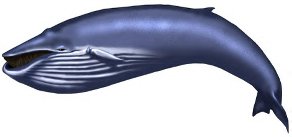 А) почвенная Б) наземно-воздушная Г) водная2. 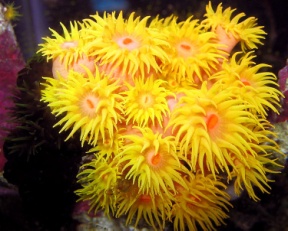 3. 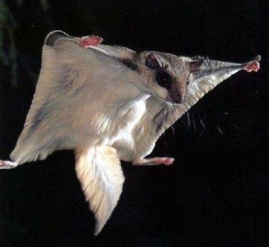 4. 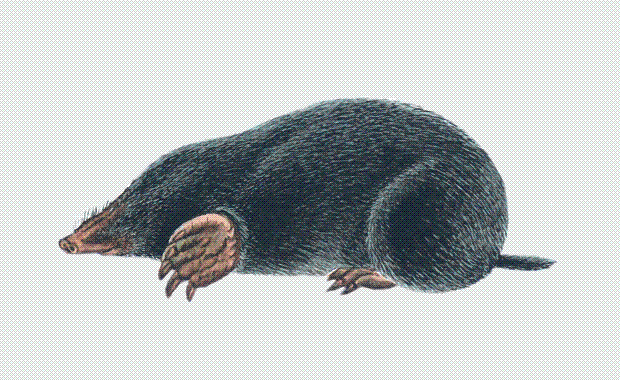 1. Калифорнийский сусликА) АвстралияБ) Северная Америка Г) Евразия2. 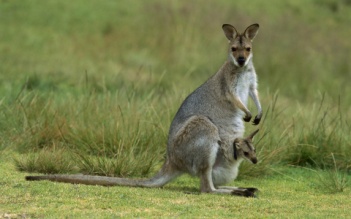 Д) Южная АмерикаЕ) Антарктида3. Чепрачный тапир (Tapirus indicus)4. Императорский пингвин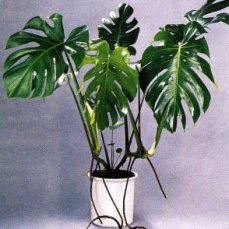 2.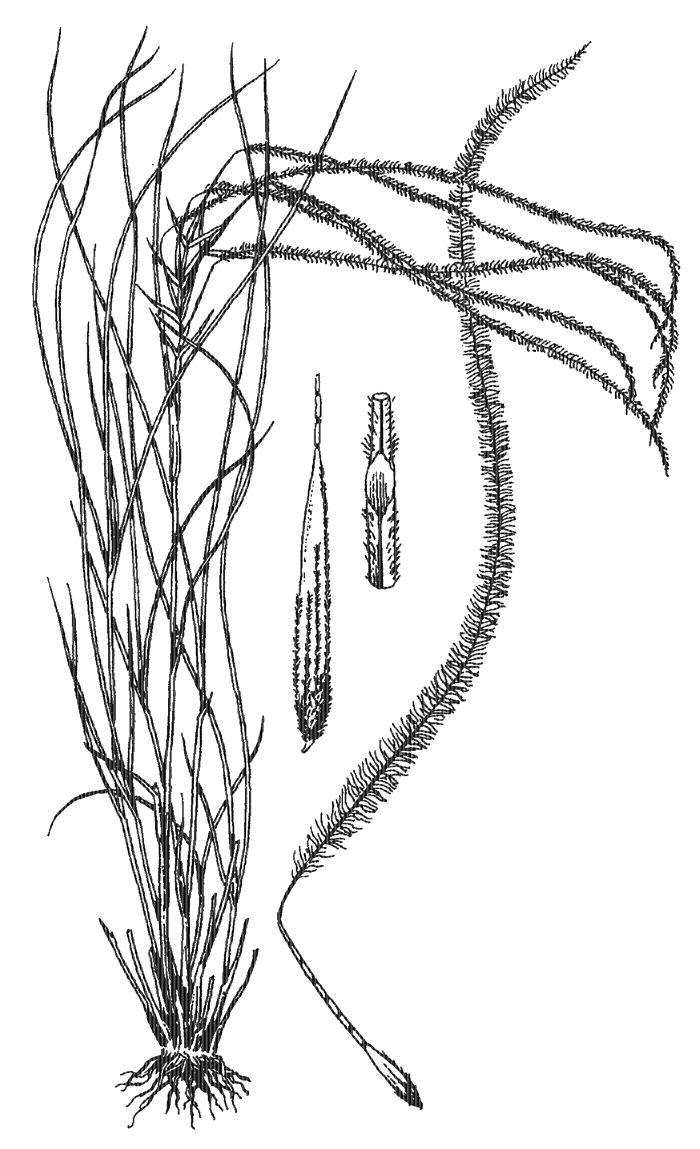 3. 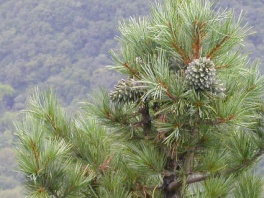 НАСЕКОМОЕ (греч.)+ЗНАНИЕ (греч.)=ЭНТОМОЛОГИЯРЫБА (греч.)+НАУКА, ЗНАНИЕ, СЛОВО (греч.)=ЖИЗНЬ  (греч.)+ШАР (греч.)=ЖИВОТНОЕ (греч.)+НАУКА, ЗНАНИЕ, СЛОВО (греч.)=КЛЕТКА (греч.)НАУКА, ЗНАНИЕ, СЛОВО (греч.)Название биологического объекта или терминомонимПредставитель наиболее многочисленного семейства водоплавающих птицУТКАнепроверенная информация, опубликованная в средствах массовой информацииСамое крупное из современных наземных хищных зверейнебольшая расческа  с мелкими частыми зубьямиМясистый вырост на голове, характерный для куриныхтренировочный спортивный снарядКрупная хищная птица с неоперенной головой  и длинными широкими крыльями, питающаяся падалюнеуклюжий человекОдно из самых многочисленных копытных животныхпешеходный переход